Приложение №3                                                                                                                          к Приказу ГУП «ТЭК СПб»                                                                                                                       от «__» ______ 2024г №_____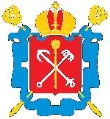 ПРАВИТЕЛЬСТВО САНКТ-ПЕТЕРБУРГА
Комитет по энергетике и инженерному обеспечению
Государственное унитарное предприятие «Топливно-энергетический комплекс Санкт-Петербурга» (ГУП «ТЭК СПб»)
ул. Малая Морская, д. 12, литера А, Санкт-Петербург, 190000, Россия, тел.: (812) 494-86-68, факс: (812) 314-53-54,e-mail: info@gptek.spb.ru, www.gptek.spb.ru,ОКПО 03323755, ОГРН 1027810310274, ИНН/КПП 7830001028/783801001Заявка кандидата на участие в конкурсе моложёный кадровый резерв1. Фамилия _____________________  имя _______________ отчество ____________________2. Дата рождения ________________________________________________________________3. Образование __________________________________________________________________(высшее, среднее профессиональное)а) ______________________________________________________________________________________________________________________________________________________________(название и дата окончания высшего или среднего профессионального учебного заведения) б) Вид обучения (дневное, вечернее, заочное)________________________________________4. Специальность по диплому   _____________________________________________________________________________________________________________________________________                         (для окончивших высшее или среднее специальное учебное заведение)5. Квалификация по диплому (свидетельству) ________________________________________________________________________________________________________________________6. Текущая должность_____________________________________________________________7. Даты отпуска в 2024 году  _______________________________________________________8. Стаж работы на предприятии (лет) ________________________________________________9. Район проживания _____________________________Телефон__________________________10. Подразделение (филиал) в котором хотите развиваться______________________________________________________________________________________________________________11. Желаемая должность: мастер__________________________________ инженер _____________________________руководитель__________________________ другое _________________________________12. Дополнительные сведения (курсы повышения квалификации, научные работы, второе образование и пр.)_______________________________________________________________________________________________________________________________________________________________________________________________________________________________________________________________13. Кто может Вас рекомендовать_____________________________________________________________________________________________________________________________________________14. Описание проектного предложения на конкурс:14.1. Тема моего проектного предложения на конкурс (наименование будущего проекта) __________________________________________________________________________________________________________________________________________________________________________14.2. Обоснование проекта (описание актуальной задачи / проблемы, на решение которой направлена реализация проекта) ___________________________________________________________________________________________________________________________________________________________________________________________________________________________________14.3. Кратко опишите свою идею проекта (дополнительно опишите в свободной форме детали или особенности проекта, почему он важен для Предприятия) ____________________________________ ______________________________________________________________________________________________________________________________________________________________________________________________________________________________________________________________________________________________________________________________________________________________________________________________________________________________________________________________________________________________________________________________14.4. Предварительная оценка длительности проекта (планируемые даты начала и окончания проекта в формате: дд.мм.гггг – дд.мм.гггг)________________________________________________14.5. Оценка бюджета проекта ((сумма предварительного бюджета проекта, млн руб. (включает оценку затрат на закупку оборудования и материалов (при необходимости), оценку трудозатрат на выполнение работ по проекту, на управление проектом, возможные резервы))_______________________________________________________________________________________________________14.6. Кто будет использовать результаты проекта и ли кто может быть заказчиком проекта (указать кто или какое подразделение будет использовать результаты проекта, другими словами, кому может быть интересно, чтобы данный проект был реализован) __________________________________________________________________________________________________________________________14.7. Опишите, какие именно результаты Вы хотите получить в результате реализации проекта ______________________________________________________________________________________________________________________________________________________________________________На включение кандидатом в резерв кадров и проведение в отношении меня проверочных и оценочных мероприятий согласен (согласна).Дата                                                                 Личная заполнения «____» __________ 20___ г.     подпись _______________________